Name: 						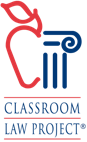 Classroom Law Project Current EventEssential QuestionsCriminal Justice ReformsDirections: As you read through news and other resources about Criminal Justice Reforms, consider the following questions:Why are so many states taking on reforms to their criminal justice systems? Why now?What types of reforms are passing in the legislatures of many states? What specific problems are they intended to address?What can be done to hold the police accountable and end police misconduct?What does the George Floyd Justice in Policing Act propose to do?